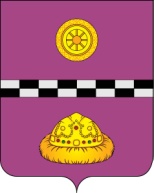 ПОСТАНОВЛЕНИЕот   01 февраля 2017 г.                                                                                         №  35В соответствии со статьей 349.5 Трудового кодекса Российской ФедерацииПОСТАНОВЛЯЮ:1. Утвердить Порядок размещения информации о рассчитываемой за календарный год среднемесячной заработной плате  руководителей, их заместителей и главных бухгалтеров муниципальных учреждений муниципального района «Княжпогостский» в информационно-телекоммуникационной сети «Интернет» и представления указанными лицами данной информации согласно приложению.2. Контроль за исполнением настоящего постановления возложить на первого заместителя руководителя администрации муниципального района «Княжпогостский» И.В. Панченко и начальника управления делами администрации муниципального района «Княжпогостский» Е.М. Шепеленко. 3. Настоящее постановление вступает в силу со дня принятия.Руководитель администрации		                                    		    В.И. ИвочкинУТВЕРЖДЕНпостановлением администрации муниципального района «Княжпогостский»от 01 февраля 2017г. № 35ПОРЯДОКразмещения информации о рассчитываемой за календарный год среднемесячной заработной плате  руководителей, их заместителей и главных бухгалтеров муниципальных учреждений муниципального района «Княжпогостский» в информационно-телекоммуникационной сети «Интернет» и представления указанными лицами данной информации 1. Настоящий Порядок регламентирует размещение информации о рассчитываемой за календарный год среднемесячной заработной плате руководителей, их заместителей и главных бухгалтеров муниципальных учреждений в информационно-телекоммуникационной сети «Интернет» (далее соответственно - информация, муниципальные учреждения, сеть «Интернет») и представление указанными лицами данной информации.2. Информация в отношении руководителей, их заместителей и главных бухгалтеров муниципальных учреждений размещается в сети «Интернет» на официальном сайте муниципального района «Княжпогостский» по форме, согласно приложению.3. Руководители, их заместители и главные бухгалтеры муниципальных учреждений ежегодно в срок до 1 марта года, следующего за отчетным, представляют информацию за предшествующий календарный год в кадровую службу (специалисту, ответственному за ведение кадрового учета) муниципального учреждения.Муниципальные учреждения ежегодно в срок до 15 марта года, следующего за отчетным, представляют информацию за предшествующий календарный год в кадровую службу (специалисту, ответственному за ведение кадрового учета) соответствующего органа местного самоуправления, отраслевого (функционального) подразделения администрации муниципального района «Княжпогостский», осуществляющих функции и полномочия учредителя муниципального учреждения. Должностные лица кадровых служб соответствующих органов местного самоуправления, отраслевых (функциональных) подразделений администрации муниципального района «Княжпогостский» в срок до 20 марта года, следующего за отчетным, предоставляют информацию в организационный отдел управления делами администрации муниципального района «Княжпогостский» для последующего размещения на официальном сайте муниципального района «Княжпогостский».4. В составе информации указывается полное наименование муниципального учреждения, занимаемая должность, фамилия, имя, отчество, величина рассчитанной за предшествующий календарный год среднемесячной заработной платы.5. Информация представляется в отношении лиц, замещающих соответствующие должности муниципального учреждения по состоянию на 31 декабря отчетного года.  6. В составе размещаемой информации запрещается указывать данные, позволяющие определить место жительства, почтовый адрес, телефон и иные индивидуальные средства коммуникации лиц, указанных в пункте 1 настоящего Порядка, а также сведения, отнесенные к государственной тайне или являющиеся конфиденциальными.7. Информация размещается ежегодно в срок до 31 марта, на срок до 1 года (до момента размещения соответствующей информации за следующий отчетный год) либо до момента прекращения трудового договора с лицом, относительно которого она представлена.8. Ответственность за полноту и достоверность представляемой и размещаемой информации возлагается на руководителей муниципальных учреждений.Приложение к Порядку размещения информации о рассчитываемой за календарный год среднемесячной заработной плате  руководителей, их заместителей и главных бухгалтеров муниципальных учреждений муниципального района «Княжпогостский» в информационно-телекоммуникационной сети «Интернет» и представления указанными лицами данной информацииФорма для размещения информации о рассчитываемой за календарный год среднемесячной заработной плате  руководителей, их заместителей и главных бухгалтеров муниципальных учреждений муниципального района «Княжпогостский» в информационно-телекоммуникационной сети «Интернет»Об утверждении Порядка размещения информации о рассчитываемой за календарный год среднемесячной заработной плате руководителей, их заместителей и главных бухгалтеров муниципальных учреждений муниципального района «Княжпогостский» в информационно-телекоммуникационной сети «Интернет» и представления указанными лицами данной информации №п/пПолное наименование муниципального  учрежденияДолжностьФамилия, имя, отчество Величина рассчитанной за 20___г. среднемесячной заработной платы1